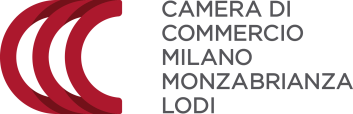 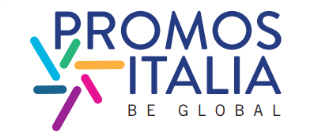 Relazioni con i media tel. 02/8515.5224-5298 - 3355827232. Comunicati su www.mi.camcom.it America Latina: per l’Italia rapporti commerciali da 5 miliardi in tre mesi Oggi a Roma convegno in UnioncamereLombardia, 1,2 miliardi, 820 milioni di export, + 3%Prime Milano con 330 milioni di export e 125 milioni di import, Torino con 151 milioni e 66 milioni, Asti, Bologna, Vicenza e Bergamo con 140 milioni. Si esportano prodotti chimici, farmaci, metalli, trasporti e moda. Si importano prodotti agricoli e pesca, petrolio e minerali e legno.5 luglio 2019 - Oggi a Roma, nella sede di Unioncamere, la Fondazione Osservatorio PyME, in collaborazione con Unioncamere, Formiche e con il patrocinio dell'Ambasciata Colombiana in Italia, ha organizzato l'evento "Le mappe industriali dell’America Latina - Imprese italiane e opportunità d’investimento: il caso Colombia". L'iniziativa ha permesso di fornire alle aziende italiane le linee guida utili per mappare e monitorare le opportunità d’investimento e gli spazi reali di collaborazione offerti, in vari settori (agroalimentare, chimico, farmaceutico, tessile e abbigliamento) dai territori latino-americani, con focus particolare sul mercato colombiano. Nel corso dell'evento è stato presentato anche lo studio realizzato dalla Fondazione Osservatorio PyME in collaborazione con il Ministero degli Affari Esteri e della Cooperazione Internazionale e EU-LAC Foundation https://bit.ly/2LJzGKf .All’evento sono intervenuti, tra gli altri, Giovanni Da Pozzo, Presidente di Promos Italia e Consigliere di Unioncamere; Giorgio Alliata di Montereale, Presidente Fondazione Osservatorio PyME e Presidente Camera di Commercio italiana nella Repubblica Argentina; Paola Amadei, Direttore Esecutivo Fondazione EU-LAC; Antonella Cavallari, Direttore Centrale America Latina Ministero degli Affari Esteri e della Cooperazione Internazionale; Donato Di Santo, Segretario Generale Organizzazione Internazionale Italo-Latino Americana e Mario Pezzini, Direttore di OECD - Organizzazione per la cooperazione e lo sviluppo economico.“Tra Italia e America Latina esiste un’affinità imprenditoriale basata su un tessuto di piccole e medie imprese - ha spiegato Giovanni Da Pozzo, Presidente di Promos Italia e Consigliere di Unioncamere - Per il nostro Paese questo è un vantaggio competitivo nelle relazioni imprenditoriali e commerciali con i mercati dell’area, ma per sfruttarlo è necessario sviluppare politiche condivise che favoriscano il processo di integrazione fra i rispettivi sistemi produttivi, altrimenti il rischio, come avvenuto negli ultimi anni, è che i paesi latino americani orientino i loro affari verso il Pacifico”.I dati. 5,3 miliardi di euro, tanto vale l’import-export italiano con l’America Latina nei primi tre mesi del 2019, con Argentina, Brasile, Cile, Colombia, Costa Rica, Repubblica Domenicana, Ecuador, Messico, Paraguay, Perù, Uruguay. Emerge da un’elaborazione di Promos Italia, la struttura delle Camere di commercio per l’internazionalizzazione e della Camera di commercio di Milano Monza Brianza Lodi su dati Istat 2019 e 2018, sui primi tre mesi dell’anno. Si tratta di 3,1 miliardi di export e 2,3 miliardi di import. Stabili gli scambi, -0,6% in un anno, mentre cresce l’import, +4%. Prime regioni, la Lombardia con 1,2 miliardi di scambi di cui 820 milioni di export che cresce in un anno del 3%, Emilia Romagna, Piemonte e Veneto con oltre 400 milioni di scambi.  In un anno, nel 2018, l’export italiano è stato di 13,5 miliardi e l’import di 9 miliardi.  Principali Paesi per export: Messico con 981 milioni nel 2019, + 3% Brasile con 944 milioni, Argentina e Cile con circa 200 milioni, quest’ultimo in crescita del 14% in un anno.  Principali Paesi per import: Brasile con 889 milioni, +4% Argentina, che cresce del 28%, Messico, Cile e Colombia con circa 200 milioni.  Italia per provincia. Prime province per export manifatturiero nell’America centro-meridionale, sono Milano con 330 milioni di export e 125 milioni di import, con Torino (151 milioni e 66 milioni). Seguono tutte con 140 milioni circa, Asti, Bologna (+8% in un anno), Vicenza e Bergamo.Settori. Si esportano un miliardo in macchinari, 300 milioni in mezzi di trasporto, 292 milioni di prodotti chimici, 150 milioni nel farmaceutico, circa 200 milioni nel metallurgico e nel settore elettrico, oltre cento milioni nella moda e nel settore alimentare. Si importano metalli per circa mezzo miliardo, legno per 400 milioni e alimentari per circa 300 milioni. Alto anche l’import di prodotti agricoli e pesca di 388 milioni circa e di petrolio e prodotti dall’estrazione di oltre 200 milioni.Focus Colombia. L’export italiano è di 142 milioni in tre mesi, in crescita del 5% rispetto a un anno fa. L’export dell’anno 2018 è stato di 606 milioni. L’import dalla Colombia è di 193 milioni, in crescita del 53% e nell’anno 2018 è stato di 661 milioni. Prime province per export manifatturiero in Colombia sono Milano con 22 milioni, +10% e 1,4 milioni di import, seguita da Bologna, Vicenza, Udine con circa 8 milioni  e Bologna e Udine in forte crescita (triplicata e quintuplicata). Dalla Colombia si importano circa 50 milioni di minerali e petrolio e 115 milioni di prodotti manifatturieri, di cui 83 milioni nel settore metallurgico e 10 milioni nella lavorazione del petrolio. Si esporta manifatturiero, di cui 53 milioni di macchinari e 15 milioni nella chimica. Circa dieci milioni l’export di gomma e tessili. TERRITORIO2018 primi tre mesi2018 primi tre mesi2019 primi tre mesi2019 primi tre mesiVar % importVa % exportScambi 2019Scambi 2018Var % scambiTERRITORIOimportexportimportexport101-Piemonte223.035.723511.509.131223.605.736440.435.6280,3%-13,9%664.041.364734.544.854-9,6%102-Valle d'Aosta/Vallée d'Aoste9.245.7198.660.8769.743.69610.839.6715,4%25,2%20.583.36717.906.59514,9%103-Lombardia426.639.419795.305.628382.651.361820.451.503-10,3%3,2%1.203.102.8641.221.945.047-1,5%107-Liguria51.923.52846.278.22455.376.54658.119.1936,7%25,6%113.495.73998.201.75215,6%204-Trentino-Alto Adige/Südtirol33.849.69340.953.65726.823.83338.929.681-20,8%-4,9%65.753.51474.803.350-12,1%205-Veneto257.580.389439.763.243274.408.670402.229.0116,5%-8,5%676.637.681697.343.632-3,0%206-Friuli-Venezia Giulia73.266.13457.358.54172.794.13857.598.054-0,6%0,4%130.392.192130.624.675-0,2%208-Emilia-Romagna243.873.221478.869.163251.474.841468.070.9773,1%-2,3%719.545.818722.742.384-0,4%309-Toscana284.191.322249.514.718377.919.603242.607.03433,0%-2,8%620.526.637533.706.04016,3%310-Umbria23.680.42020.520.51835.968.88617.775.23651,9%-13,4%53.744.12244.200.93821,6%311-Marche11.825.89554.900.98512.227.06056.770.8223,4%3,4%68.997.88266.726.8803,4%312-Lazio145.019.495106.977.266105.698.33380.108.538-27,1%-25,1%185.806.871251.996.761-26,3%413-Abruzzo7.865.90290.342.5268.847.08790.500.52212,5%0,2%99.347.60998.208.4281,2%414-Molise23.207.7833.052.3185.035.1301.606.851-78,3%-47,4%6.641.98126.260.101-74,7%415-Campania150.678.59285.758.568141.319.396119.149.387-6,2%38,9%260.468.783236.437.16010,2%416-Puglia119.951.23348.177.906185.851.54149.288.24654,9%2,3%235.139.787168.129.13939,9%417-Basilicata13.125.8718.151.3717.342.3703.710.004-44,1%-54,5%11.052.37421.277.242-48,1%418-Calabria5.793.3463.508.8326.556.9172.280.75213,2%-35,0%8.837.6699.302.178-5,0%519-Sicilia15.293.752122.750.47532.628.28290.836.277113,3%-26,0%123.464.559138.044.227-10,6%520-Sardegna48.760.6229.385.69542.252.3797.735.974-13,3%-17,6%49.988.35358.146.317-14,0%697-Regioni diverse o non specificate1.720.2176.519.9925.189.1281.985.741201,7%-69,5%7.174.8698.240.209-12,9%Italia2.170.528.2763.188.259.6332.263.714.9333.061.029.1024,3%-4,0%5.324.744.0355.358.787.909-0,6%TERRITORIO Italia, export primi tre mesi 2019  Italia, export nei primi tre mesi 2018  Var % in un anno  Italia, export anno 2018 0412-Messico                                       981.356.098                                                        953.898.742   2,9%       4.303.582.609   0416-Guatemala                                         20.814.129                                                           28.137.107   -26,0%          124.677.959   0424-Honduras                                         13.977.800                                                           16.960.831   -17,6%             63.430.345   0428-El Salvador                                         14.351.011                                                           14.158.428   1,4%             51.675.708   0432-Nicaragua                                            3.528.022                                                             7.401.984   -52,3%             20.054.068   0436-Costa Rica                                         32.624.135                                                           33.804.933   -3,5%          142.901.862   0442-Panama                                         64.577.837                                                           69.728.650   -7,4%          250.650.071   0448-Cuba                                         55.491.912                                                           57.986.718   -4,3%          275.969.922   0452-Haiti                                            4.258.597                                                             3.495.112   21,8%             34.126.034   0456-Repubblica dominicana                                         79.492.184                                                           77.602.790   2,4%          317.610.591   0480-Colombia                                       142.124.448                                                        135.377.736   5,0%          605.846.392   0484-Venezuela                                         15.446.184                                                           34.679.855   -55,5%          111.958.723   0488-Guyana                                            1.820.718                                                             1.695.308   7,4%               7.451.841   0500-Ecuador                                         53.515.793                                                           50.825.908   5,3%          241.127.825   0504-Perù                                       116.853.948                                                        116.949.690   -0,1%          502.869.045   0508-Brasile                                       943.626.045                                                        987.357.803   -4,4%       3.878.312.618   0512-Cile                                       234.418.679                                                        205.073.565   14,3%       1.026.942.365   0516-Bolivia                                         15.266.811                                                           17.658.241   -13,5%             77.851.337   0520-Paraguay                                         15.255.228                                                           16.065.890   -5,0%             76.915.655   0524-Uruguay                                         58.274.276                                                           57.184.478   1,9%          244.684.342   0528-Argentina                                       193.955.247                                                        302.215.864   -35,8%       1.153.655.663   Totale America Latina                                   3.061.029.102                                                     3.188.259.633   -4,0%    13.512.294.975   TERRITORIO  Italia import primo trimestre 2019  Italia import primo trimestre 2018  Var % in un anno  Italia, import anno 2018  0412-Messico                206.890.751           246.489.490   -16,1%                          929.762.482    0416-Guatemala                   34.777.860             25.328.822   37,3%                          145.645.130    0424-Honduras                   11.078.072             10.419.854   6,3%                             62.169.162    0428-El Salvador                     4.518.989                7.047.328   -35,9%                             32.012.418    0432-Nicaragua                     7.547.893                6.051.027   24,7%                             38.377.380    0436-Costa Rica                   45.017.853             43.613.511   3,2%                          206.186.921    0442-Panama                   10.678.992                9.912.897   7,7%                             61.500.176    0448-Cuba                     4.793.562                2.809.838   70,6%                             14.146.741    0452-Haiti                           10.346                   263.274   -96,1%                               2.365.902    0456-Repubblica dominicana                   16.894.347             17.208.988   -1,8%                             72.707.705    0480-Colombia                192.779.057           125.265.094   53,9%                          660.531.642    0484-Venezuela                   85.969.366             33.249.521   158,6%                          133.406.928    0488-Guyana                     2.504.620                3.206.318   -21,9%                             12.291.847    0500-Ecuador                106.976.161           141.046.132   -24,2%                          506.531.387    0504-Perù                132.090.334           169.216.735   -21,9%                          574.440.377    0508-Brasile                889.344.134           858.988.581   3,5%                       3.369.724.406    0512-Cile                159.540.876           176.521.801   -9,6%                          755.725.069    0516-Bolivia                   16.328.743                7.614.043   114,5%                             35.602.886    0520-Paraguay                   30.010.538             31.629.336   -5,1%                          156.413.347    0524-Uruguay                   75.669.511             74.384.591   1,7%                          299.141.590    0528-Argentina                230.292.928           180.261.095   27,8%                       1.019.301.437   Totale America Latina            2.263.714.933       2.170.528.276   4,3%                       9.087.984.933   PROVINCEIMP2017IMP2018IMP2019EXP2017EXP2018EXP2019America Latina (incluse le isole), var % import manifatturiero  in un anno America Latina (incluse le isole), var % export manifatturiero  in un annoMilano122.268.892127.134.758125.272.934340.327.044346.844.806330.419.174-1,5%-4,7%Torino72.304.96375.023.46466.314.451292.866.138216.358.753150.627.305-11,6%-30,4%Asti251.978315.2702.081.54441.423.935158.692.618146.260.429560,2%-7,8%Bologna14.791.87813.312.67414.455.923136.419.022130.460.222140.590.9458,6%7,8%Vicenza120.360.65792.263.65792.873.398126.486.048153.719.821137.139.7110,7%-10,8%Bergamo9.893.97223.149.25810.949.198101.768.385101.494.515136.932.161-52,7%34,9%Modena27.637.96828.227.62723.624.620111.273.607101.734.389107.244.659-16,3%5,4%Brescia56.106.55575.936.59948.048.21687.285.95889.635.09099.547.645-36,7%11,1%Arezzo45.037.83198.041.000198.608.01560.881.86561.683.23178.856.456102,6%27,8%Reggio nell'Emilia14.997.53718.343.75815.585.45686.497.66581.511.52378.623.288-15,0%-3,5%Chieti5.053.0723.568.1772.318.22025.730.22837.323.32776.525.897-35,0%105,0%Varese21.391.84121.351.97723.477.85782.410.99688.828.36975.626.26610,0%-14,9%Messina1.014.556785.2201.929.60928.230.95864.592.60572.560.930145,7%12,3%Padova24.243.57124.249.02719.396.39466.080.05383.367.37568.298.209-20,0%-18,1%Treviso13.984.44811.676.94512.303.93558.119.61374.662.91467.335.6445,4%-9,8%Firenze24.739.48122.563.79419.915.54479.513.36478.721.99866.881.478-11,7%-15,0%Monza e della Brianza6.431.10510.613.7966.982.93465.967.79157.125.20060.420.576-34,2%5,8%Roma70.012.37736.362.15028.020.32986.752.63265.567.94758.240.762-22,9%-11,2%Verona30.682.87347.037.53766.209.16366.448.32159.967.13256.921.53840,8%-5,1%Parma7.349.0319.310.29810.132.66760.294.44761.484.40953.799.2348,8%-12,5%Belluno468.989405.16065.58839.619.57347.047.48651.679.711-83,8%9,8%Avellino113.158.19582.440.55277.698.35916.692.1139.058.40551.540.202-5,8%469,0%Napoli14.765.4307.565.03512.425.83862.081.82553.511.80650.537.07464,3%-5,6%Genova13.902.95512.846.30115.584.74756.628.10661.491.71847.983.47421,3%-22,0%Cuneo5.457.5396.569.5955.834.21836.042.65850.530.82645.192.661-11,2%-10,6%Bari16.400.85311.998.85410.253.94940.419.67332.497.79144.013.302-14,5%35,4%Lucca61.146.32795.482.30087.878.10865.913.95542.144.43543.575.913-8,0%3,4%Alessandria17.572.51014.432.29218.642.71030.077.19828.926.41439.793.90929,2%37,6%Udine60.502.49731.349.00131.266.87861.649.22622.515.25435.988.429-0,3%59,8%Como20.618.67422.439.14513.335.05629.479.26832.684.07232.672.693-40,6%0,0%Ravenna65.223.513102.278.325115.937.86721.917.42719.871.18230.647.62713,4%54,2%Novara5.961.4445.281.9253.729.60024.935.23327.782.25728.785.225-29,4%3,6%Ancona3.507.1383.621.9443.570.46423.134.79422.806.31026.209.622-1,4%14,9%Trento13.217.47721.968.64817.489.99527.114.14926.269.09423.947.508-20,4%-8,8%Pavia2.156.3922.483.2502.240.22618.801.88019.286.57322.625.084-9,8%17,3%Lecco2.561.8784.352.6483.065.77419.640.99122.121.93321.117.289-29,6%-4,5%Venezia41.219.90630.217.76439.324.72419.312.73320.374.58819.613.81430,1%-3,7%Ferrara4.401.9866.632.4993.680.36519.324.02720.872.66118.536.454-44,5%-11,2%Cremona48.880.36738.438.11918.474.80916.162.42616.815.69218.522.196-51,9%10,1%Mantova4.720.0515.679.8356.379.31321.891.23828.631.61918.128.44212,3%-36,7%Piacenza19.069.55428.191.50726.637.07716.867.93218.775.61617.586.523-5,5%-6,3%Pordenone4.355.4772.802.5644.152.01116.230.47213.626.00116.075.89548,2%18,0%Pesaro e Urbino7.948.0042.658.6363.413.88613.853.47214.983.02715.346.40328,4%2,4%Forlì-Cesena8.439.92513.114.47911.585.44017.455.27918.678.89815.194.603-11,7%-18,7%Pisa20.741.97417.516.92618.630.19412.781.79920.075.06614.656.1106,4%-27,0%Perugia1.817.9322.590.0972.098.71816.034.70417.315.60214.410.977-19,0%-16,8%Vercelli877.2204.939.4343.177.19512.753.58312.671.43414.153.096-35,7%11,7%Bolzano/Bozen871.5233.268.068763.06512.412.69116.699.58513.512.392-76,7%-19,1%Savona2.468.2531.934.2872.271.5268.799.93111.858.58912.512.36517,4%5,5%Siena648.339157.9581.792.91413.673.9735.836.78811.998.4621035,1%105,6%Salerno8.336.03110.786.5859.881.91613.847.91316.962.10811.257.426-8,4%-33,6%Aosta8.074.4638.274.3698.678.05110.599.1608.660.87610.839.6714,9%25,2%Livorno13.805.6315.306.0314.851.77154.621.77016.127.75310.221.793-8,6%-36,6%Prato12.484.43411.554.48420.407.9519.501.37315.142.7189.841.11076,6%-35,0%Frosinone15.067.05923.336.30723.562.32521.681.3029.701.3879.645.8021,0%-0,6%Latina5.244.5188.030.6338.049.95115.417.26028.943.1539.426.8890,2%-67,4%La Spezia404.0683.577.582448.6907.891.37120.014.6539.180.202-87,5%-54,1%Rimini2.424.3613.302.8592.373.2598.875.96510.877.0988.995.678-28,1%-17,3%Siracusa87.3464.03164.3726.857.89039.056.1458.701.8511496,9%-77,7%Pistoia5.954.29715.773.08810.003.3375.055.4135.071.9788.675.062-36,6%71,0%Biella10.102.21010.490.88511.313.5236.576.46410.117.9128.563.7787,8%-15,4%Macerata1.182.185987.057911.0178.011.0359.552.4737.649.569-7,7%-19,9%Catania1.503.905583.938911.3846.863.91512.411.4317.487.14956,1%-39,7%Palermo2.204.2211.850.3902.273.4902.069.8554.174.1607.291.43622,9%74,7%Teramo1.196.6781.438.3711.047.3417.767.2216.776.2846.940.520-27,2%2,4%Rovigo3.407.4973.545.3214.836.3875.857.6628.338.3376.625.82136,4%-20,5%Massa-Carrara3.135.9077.809.7902.567.58026.241.05018.621.4356.288.050-67,1%-66,2%Trieste11.789.4171.279.1576.748.9403.474.97021.178.6086.213.595427,6%-70,7%Caserta1.914.6324.214.8484.742.8335.253.9437.898.3086.123.33212,5%-22,5%Cagliari2.424.032678.533911.48714.288.0007.216.5695.914.01634,3%-18,0%Lodi1.487.1311.794.205359.3038.091.5948.016.8744.983.687-80,0%-37,8%Pescara2.183.3171.221.4031.691.3296.358.55244.511.8884.759.29838,5%-89,3%Ascoli Piceno1.819.7911.444.7221.014.7578.077.8875.101.6294.599.807-29,8%-9,8%Grosseto319.3674.242424.3131.590.9752.545.4503.969.0919902,7%55,9%Sondrio730.5331.172.712370.6633.082.8581.084.3343.382.243-68,4%211,9%Terni24.753.72820.117.68932.996.7572.218.6433.191.2293.050.32864,0%-4,4%Fermo1.263.184752.6711.148.8332.262.7992.822.8822.977.43752,6%5,5%Potenza33.351.61712.470.5385.688.592872.9177.336.1912.792.837-54,4%-61,9%Gorizia1.841.0201.836.9962.765.0636.501.0642.456.4832.603.25150,5%6,0%L'Aquila10.63812.85645.7382.370.1473.539.0682.503.751255,8%-29,3%Province non specificate e altri stati membri1.223.7121.739.6685.023.1214.348.7226.521.2121.985.741188,7%-69,5%Viterbo491.19532.219335.8921.825.2321.554.3021.729.884942,5%11,3%Campobasso6.675.03423.013.8374.857.5262.124.8982.936.5291.506.235-78,9%-48,7%Brindisi1.298.3573.272.2744.217.92418.297.3832.717.2741.446.83128,9%-46,8%Verbano-Cusio-Ossola12.141.05214.189.40115.695.8681.922.3052.670.6121.292.68210,6%-51,6%Imperia1.681.0301.766.8015.197.022823.8408.011.4221.182.457194,1%-85,2%Taranto31.562.836128.60074.001.1506.696.18310.459.4121.109.75757443,7%-89,4%Benevento51.151104.77614.268821.001645.2071.099.173-86,4%70,4%Reggio di Calabria1.853.2713.098.7811.958.081884.1331.658.0191.077.991-36,8%-35,0%Foggia41.771410.11492.8991.350.4371.457.346985.590-77,3%-32,4%Sassari5.797581.8093.262.745306.9141.228.995973.542460,8%-20,8%Lecce1.328.6971.244.3514.969.791331.775630.512925.318299,4%46,8%Cosenza791.085738.473970.902324.411665.788835.53131,5%25,5%Rieti32.409417.9410952.706763.162824.413-100,0%8,0%Ragusa1.972.922275.800323.763442.272650.054749.83017,4%15,3%Barletta-Andria-Trani898.206369.190692.021582.656709.827705.88587,4%-0,6%Oristano741.4221.805.8841.213.863304.445667.648684.094-32,8%2,5%Matera605.566645.8151.535.351203.028238.344490.742137,7%105,9%Trapani1.699.8701.188.5011.379.249561.5591.816.198344.91516,0%-81,0%Enna000165.18985.805150.654#DIV/0!75,6%Provincia del Sud Sardegna012.51239.9710262.634146.073219,5%-44,4%Isernia001.590101.219132.234116.760#DIV/0!-11,7%Vibo Valentia1.022.248563.439611.491129.422205.753111.3028,5%-45,9%Catanzaro17.57525.21965.432432.034773.403109.465159,5%-85,8%Agrigento8.09312.23410.03975.183172.11991.262-17,9%-47,0%Caltanissetta545.38047.693133.15521.075313.91832.400179,2%-89,7%Nuoro04.2007.66639.84424.59728.90482,5%17,5%Crotone001.02519.878145.45228.197#DIV/0!-80,6%Carbonia-Iglesias13.656002.07000#DIV/0!#DIV/0!Medio Campidano0001.79800#DIV/0!#DIV/0!Ogliastra9.28200000#DIV/0!#DIV/0!Olbia-Tempio313.50000339.93400#DIV/0!#DIV/0! Totale1.517.165.2431.542.265.9591.647.603.7793.123.092.9133.275.104.1583.101.679.8706,8%-5,3%PROVINCEIMP2017IMP2018IMP2019EXP2017EXP2018EXP2019Colombia, var % import manifatturiero in un anno Colombia,var % export manifatturiero in un annoMilano1.485.7921.071.2321.424.74221.289.08119.768.51721.720.63333,0%9,9%Bologna202.25478.8005.1125.253.6243.160.4418.892.825-93,5%181,4%Vicenza4.090.8372.328.5091.354.5728.844.1508.622.5898.074.678-41,8%-6,4%Udine31.82439.78801.143.2881.387.5427.557.155-100,0%444,6%Bergamo15.53274.745101.5813.811.6797.271.6505.969.18435,9%-17,9%Modena5.58514.822227.8044.441.7023.445.6165.417.7741436,9%57,2%Brescia470.686417.095414.6873.362.7743.437.2765.210.054-0,6%51,6%Parma18.3613.013.936390.6964.245.7032.102.3554.473.461-87,0%112,8%Varese241.00999.864202.5823.537.3903.515.2744.377.152102,9%24,5%Reggio nell'Emilia05.02920.6213.052.1373.185.1473.958.034310,0%24,3%Treviso672.651336.535592.2223.416.7428.437.5933.521.39776,0%-58,3%Torino326.045305.6781.768.0023.722.3054.390.8243.441.504478,4%-21,6%Novara01.47901.625.0516.588.8913.362.280-100,0%-49,0%Firenze41.120454.129623.0577.703.7892.646.2803.321.94437,2%25,5%Verona209.063112.31753.5942.602.1282.868.5993.153.313-52,3%9,9%Padova1.14037.65019.4963.927.7483.332.3922.991.054-48,2%-10,2%Monza e della Brianza67.041316.95448.6533.218.8862.734.4772.708.181-84,6%-1,0%Belluno0002.057.9572.648.6752.188.515#DIV/0!-17,4%Lecco014.6270577.229577.3071.984.848-100,0%243,8%Cuneo011.86038.8621.166.1951.781.9071.652.982227,7%-7,2%Como136.47628.13333.5321.624.2121.315.5491.576.02219,2%19,8%Savona88.0144.68780.69989.153188.2121.474.3741621,8%683,4%Livorno03.91601.878.1251.036.9981.460.891-100,0%40,9%Vercelli071.60273.9581.328.9021.447.4401.386.6343,3%-4,2%Ferrara54.49830.23018.2301.549.4352.156.3081.311.235-39,7%-39,2%Lucca1.2392.40935.3881.620.0951.750.4711.247.4821369,0%-28,7%Pavia47.70704.043923.121923.4251.247.151#DIV/0!35,1%Mantova010.3783.1021.181.005736.1341.212.526-70,1%64,7%Chieti067.30925.6912.693.3085.703.2961.199.922-61,8%-79,0%Arezzo204.7446.502.04272.710.407412.1271.284.5421.041.9001018,3%-18,9%Pistoia0001.105.435323.8821.040.017#DIV/0!221,1%Venezia26.2521.20929.452831.1731.173.9791.029.7162336,1%-12,3%Napoli633.445132.855111.417596.069782.024989.811-16,1%26,6%Ancona000834.054525.601977.619#DIV/0!86,0%Roma111.3871.326.6521.621.347816.1391.382.314944.07922,2%-31,7%Rovigo000607.898382.952920.907#DIV/0!140,5%Catania0017.907239.429598.397906.086#DIV/0!51,4%Pesaro e Urbino4.248.55856.595737.0591.295.281881.441853.5301202,3%-3,2%Forlì-Cesena25.9582.50014.6032.477.545992.623840.997484,1%-15,3%Alessandria1.966.6315.673.5408.445.664489.9311.222.411772.19348,9%-36,8%Ravenna183.7250184.8001.571.314405.462712.451#DIV/0!75,7%Cremona4.41024.6640852.285372.194697.148-100,0%87,3%Piacenza0721.979535.775704.288187.677652.947-25,8%247,9%Macerata089.349111.495673.411477.610635.49424,8%33,1%Oristano000241.220640.686627.808#DIV/0!-2,0%Salerno92.39524.2901.148298.3202.783.139624.351-95,3%-77,6%Latina4.60201.9122.569.187479.463606.750#DIV/0!26,5%Rimini01.11801.114.161873.316606.107-100,0%-30,6%Pescara0001.228.6341.103.278573.639#DIV/0!-48,0%Trento61.601025.818342.651390.637560.619#DIV/0!43,5%Ascoli Piceno52.221175.01541.75092.237133.395537.335-76,1%302,8%Perugia263.2910503.969397.179270.670512.229#DIV/0!89,2%Bari6.3413.8101.307385.591164.120502.309-65,7%206,1%Genova4.542.3032.655.8822.060.7271.520.806454.404490.691-22,4%8,0%Biella1.18000903.732743.996490.021#DIV/0!-34,1%Asti02.44601.152.4801.433.404466.127-100,0%-67,5%Frosinone0038.270913.107656.727443.948#DIV/0!-32,4%Siena000450.386465.820391.876#DIV/0!-15,9%Pisa339.865264.344245.759631.906887.585372.031-7,0%-58,1%Grosseto00068.01382.158353.784#DIV/0!330,6%Messina000223.61795.635342.713#DIV/0!258,4%Pordenone000362.801246.927342.709#DIV/0!38,8%Bolzano/Bozen45.55872.38814.285257.947316.135338.789-80,3%7,2%Lodi03.9950374.788353.791328.472-100,0%-7,2%Teramo185.59161.7760142.201282.992267.953-100,0%-5,3%Cosenza0000410.537262.728#DIV/0!-36,0%Fermo279.246235.828206.245241.93697.133208.580-12,5%114,7%Massa-Carrara000371.428457.842200.281#DIV/0!-56,3%Avellino000242.745103.429179.663#DIV/0!73,7%Prato1.02700243.780107.033158.605#DIV/0!48,2%Verbano-Cusio-Ossola000314.882475.965110.139#DIV/0!-76,9%Caserta10.4500092.89378.72882.062#DIV/0!4,2%Reggio di Calabria00071.844102.19872.848#DIV/0!-28,7%La Spezia00099.37218.33070.398#DIV/0!284,1%Foggia00071.50310.40868.497#DIV/0!558,1%Trieste2.9270033.85727.05263.562#DIV/0!135,0%Lecce002.241.33157.509046.800#DIV/0!#DIV/0!Rieti00017.29883.65941.377#DIV/0!-50,5%Campobasso4.54300118.56629.00241.035#DIV/0!41,5%Palermo90.725009.19325.37038.657#DIV/0!52,4%Taranto2.185010.311.891037.89238.589#DIV/0!1,8%Ragusa00024.65065.57427.269#DIV/0!-58,4%Trapani000013.34324.383#DIV/0!82,7%Benevento0000022.395#DIV/0!#DIV/0!Matera00036.4593.50219.119#DIV/0!445,9%Province non specificate e altri stati membri052.069165.190185.9369.66314.364217,3%48,6%L'Aquila00008.13013.460#DIV/0!65,6%Isernia00019.00024.56211.772#DIV/0!-52,1%Brindisi0341.00084.51619.69511.1289.661-75,2%-13,2%Viterbo00017.46716.1797.915#DIV/0!-51,1%Aosta00060.72022.6796.526#DIV/0!-71,2%Gorizia2.1810026.57118.4013.377#DIV/0!-81,6%Sondrio00074.96063.4812.620#DIV/0!-95,9%Siracusa00043.63401.920#DIV/0!#DIV/0!Barletta-Andria-Trani849.455284.313402.9841.02032.1001.34041,7%-95,8%Agrigento00017.31900Cagliari00068.07700#DIV/0!#DIV/0!Caltanissetta000040.5860#DIV/0!-100,0%Catanzaro00007.5000#DIV/0!-100,0%Crotone0000110.1090#DIV/0!-100,0%Potenza0003.79100#DIV/0!#DIV/0!Sassari00017.07000#DIV/0!#DIV/0!Terni1.613.8443.251.9976.985.6850220.6100114,8%-100,0% Totale24.063.51530.915.369115.413.639131.667.432133.744.697140.738.303273,3%5,2%TERRITORIO0412-Messico0416-Guatemala0424-Honduras0428-El Salvador0432-Nicaragua0436-Costa Rica0442-Panama0448-Cuba0452-Haiti0456-Repubblica dominicana0480-Colombia0484-Venezuela0488-Guyana0500-Ecuador0504-Perù0508-Brasile0512-Cile0516-Bolivia0520-Paraguay0524-Uruguay0528-ArgentinaTERRITORIOexportexportexportexportexportexportexportexportexportexportexportexportexportexportexportexportexportexportexportexportexport101-Piemonte152.536.6152.275.857500.255682.31465.9973.370.9322.627.6082.105.265114.1525.576.97911.863.0002.160.152302.2533.700.0168.438.251192.195.80615.416.964322.0941.171.1862.049.84332.960.089102-Valle d'Aosta/Vallée d'Aoste5.417.819000025.9010005.1176.52600005.357.22717.04700010.034103-Lombardia288.779.4375.993.1524.632.6266.477.326906.9197.509.03711.783.29514.688.279789.56311.201.31247.256.2255.438.690373.06314.906.37929.595.496240.904.14957.245.2684.696.9583.691.7046.153.11557.429.510107-Liguria17.371.911304.00986.427525.93642.955220.0121.462.2152.437.45971.823479.1252.452.784500.06803.920.0331.272.95215.414.4878.088.356163.77233.744351.2812.919.844204-Trentino-Alto Adige/Südtirol15.196.582335.416535.5289.64513.020400.243260.0191.431.00031.700317.534937.3883.3479.640731.3691.232.8418.610.3624.774.22019.15242.466369.6623.668.547205-Veneto126.678.0374.327.8844.307.4692.437.314893.3987.563.98012.849.3656.013.8871.967.12917.533.61922.144.7991.679.274132.34710.836.86014.816.79077.553.55252.722.3484.815.3183.777.4384.914.76224.263.441206-Friuli-Venezia Giulia16.807.754407.2524.53637.33955.950403.384414.137451.807725.935886.6107.966.803104.287139.3021.271.0831.896.61014.764.7254.027.989753.078235.6071.477.1194.766.747208-Emilia-Romagna142.048.4012.735.9372.392.8231.717.627807.4448.412.1635.868.6689.648.663241.37110.747.69426.950.932797.225277.26511.270.39920.898.951137.234.40844.461.0282.755.6551.756.9744.095.12932.952.220309-Toscana80.574.2672.579.2401.066.8281.567.84111.4551.216.87825.286.6194.407.064101.03128.204.3579.751.3032.373.48451.0353.013.5468.318.03740.487.06614.184.056964.0072.639.3951.617.47314.192.052310-Umbria4.018.028236.67376.10436.72064.587245.25470.415746.40714.696526.415512.22956.9510217.246486.4056.999.0872.131.96446.704128.976364.775795.600311-Marche17.601.855567.58385.355154.08142.153566.9391.183.659754.11045.680839.8553.217.743753.69561.8671.307.1882.233.51015.287.3195.867.903220.020410.615347.3045.222.388312-Lazio16.045.447201.99242.547491.778499.907152.409645.1614.785.40547.314582.5122.053.562201.237183.019926.5873.017.36737.460.8555.044.603285.285461.7431.567.4665.412.342413-Abruzzo56.259.284126.809104.31834.24020.955394.421549.2861.806.6170900.0672.054.974178.65070.059197.698525.24014.805.5099.897.38057.626450.335336.7811.730.273414-Molise419.66516.71800035.4374.127004.41052.8070000807.70362.872049.659149.3684.085415-Campania25.405.864561.17765.754145.16068.1021.432.638505.4232.804.41144.644640.0331.898.282990.233166.850542.39422.277.94353.121.6413.906.65379.058283.3081.068.6993.141.120416-Puglia3.005.85615.05137.9392.00033.402377.984351.212487.01863.559619.572667.196187.7070194.673939.3073.677.8014.962.52816.72043.27133.295.553309.897417-Basilicata1.249.15705.980000253.47700210.58019.11917.2480247.949142.6051.099.629347.157000117.103418-Calabria242.7370001.77831.32530.018298.198073.431335.576003.936125.166756.903121.0740044.252216.358519-Sicilia10.504.513125.17633.31131.6900262.283198.2232.187.1210126.8091.341.0283.9360212.822426.75273.447.6471.006.91054.92562.87871.694738.559520-Sardegna58.7504.2030002.9150439.201013.113627.808000209.7253.259.90648.6550003.071.698697-Regioni diverse o non specificate1.134.11900000234.910003.04014.364054.01815.6150380.26383.70416.43915.929033.340Italia981.356.09820.814.12913.977.80014.351.0113.528.02232.624.13564.577.83755.491.9124.258.59779.492.184142.124.44815.446.1841.820.71853.515.793116.853.948943.626.045234.418.67915.266.81115.255.22858.274.276193.955.247TERRITORIO0412-Messico0416-Guatemala0424-Honduras0428-El Salvador0432-Nicaragua0436-Costa Rica0442-Panama0448-Cuba0452-Haiti0456-Repubblica dominicana0480-Colombia0484-Venezuela0488-Guyana0500-Ecuador0504-Perù0508-Brasile0512-Cile0516-Bolivia0520-Paraguay0524-Uruguay0528-ArgentinaTERRITORIOimportimportimportimportimportimportimportimportimportimportimportimportimportimportimportimportimportimportimportimportimport101-Piemonte36.952.8172.166.4245.111.245153.626593.2363.842.4017.7003.1210927.12318.698.3092.543.58303.619.76813.113.650110.860.2256.493.041206.969234.52110.196.8077.881.170102-Valle d'Aosta/Vallée d'Aoste02.495.751000086.328004.522.300000001.643.682992.5093.126000103-Lombardia61.943.406905.7561.527.2431.425.9541.995.85214.383.9071.051.9352.438.0358.5613.553.17423.108.35145.919.8431.955.18331.943.99438.496.911102.723.85826.800.1451.933.815126.6903.388.61817.020.130107-Liguria1.303.5081.203.480851.74322.247676.7018.494.6303.489791.1900820.9419.119.9742.357.59209.573.3751.690.9769.948.7402.242.45090.1541.189.747259.9134.735.696204-Trentino-Alto Adige/Südtirol841.372211.094655.207129.134380.18074.96781.711364.94700561.88216.50001.299.2902.287.37712.497.2201.116.850052.2716.115.400138.431205-Veneto13.577.7602.958.459849.719164.322552.0122.263.59384.36417.1170999.4542.639.9109.507.92701.871.9965.750.307167.393.82318.459.7541.049.6025.469.50917.790.60923.008.433206-Friuli-Venezia Giulia12.480.983388.203595.976163.800182.673937.3279.9855.471045.0041.389.4162.02358.628258.77739.92354.098.622718.8620184.781767.449466.235208-Emilia-Romagna8.056.4391.285.040515.5351.173.4021.543.6551.219.073268.9121.2111.7851.169.6412.438.30643.367473.58720.487.7306.825.83253.962.2668.468.714434.11316.171.2844.914.508122.020.441309-Toscana21.707.281374.101175.739163.741515.7201.452.5028.886.915204.97503.201.10873.810.624725.70403.534.86719.877.268158.677.93228.610.08111.226.7365.742.58222.582.80016.448.927310-Umbria922.94315.526.6120000000167.0817.493.94900012.34511.543.73671.960000230.260311-Marche777.761582.81811.16488.12258.663278.5295.569001.270.6781.196.889002.592.9851.906.4561.598.5191.201.29163.08996.7830497.744312-Lazio5.781.2043.480.516186.95301.97310.057.184020.4440178.80611.241.4392.674.61517.22217.399.0171.318.35529.566.8482.990.30823.54065.0856.098.84614.595.978413-Abruzzo783.49275.61961.46209.81318.2560589.8300039.344165.950060.578383.6322.296.352557.04600147.3553.658.358414-Molise3.626.0738.677000272.814000010.63000028.1381.034.555000054.243415-Campania3.306.8122.828.663281.051209.347977.0991.334.67783.661309.11002.7291.574.438692.06606.139.35823.572.52921.877.69059.666.572846.550215.9843.206.38614.194.674416-Puglia5.356.76637.273053.68947.12242.51195.4420028.78738.327.9143.745.1150900.5881.710.485134.019.810321.7560383.1120781.171417-Basilicata6.261.294000009.105007.521000001.059.7694.6810000418-Calabria573.938082.0910001.75400053.811000311.7724.499.832276.9200080.742676.057519-Sicilia679.282184.797172.944771.60513.194197.9072.122000301.49517.558.19904.200.1971.758.9284.093.809190.357363.38178.18963.5441.998.332520-Sardegna21.746.45664.57700077.849048.11100607.18616.88203.014.63913.002.3911.376.164357.5790053.8971.886.648697-Regioni diverse o non specificate211.164000069.7260000165.1900079.0023.0594.570.682087.66802.6370Italia206.890.75134.777.86011.078.0724.518.9897.547.89345.017.85310.678.9924.793.56210.34616.894.347192.779.05785.969.3662.504.620106.976.161132.090.334889.344.134159.540.87616.328.74330.010.53875.669.511230.292.928MERCE0412-Messico0416-Guatemala0424-Honduras0428-El Salvador0432-Nicaragua0436-Costa Rica0442-Panama0448-Cuba0452-Haiti0456-Repubblica dominicana0480-Colombia0484-Venezuela0488-Guyana0500-Ecuador0504-Perù0508-Brasile0512-Cile0516-Bolivia0520-Paraguay0524-Uruguay0528-ArgentinaTotale America LatinaMERCEexportexportexportexportexportexportexportexportexportexportexportexportexportexportexportexportexportexportexportexportexportCA-Prodotti alimentari, bevande e tabacco23.631.1731.049.550339.316485.456554.2483.050.3292.664.2113.329.848138.3235.231.5456.791.6351.078.048202.8372.879.6633.211.24638.914.75214.634.135259.333981.4862.315.9194.522.941116.265.994CB-Prodotti tessili, abbigliamento, pelli e accessori71.324.1631.060.534443.262841.736568.600755.0693.354.9871.672.3721.5333.283.2558.577.230504.98432.5921.673.1382.910.00718.466.9918.745.154478.1111.130.6231.134.6902.968.981129.928.012CC-Legno e prodotti in legno; carta e stampa16.848.382831.509190.272521.23113.4121.410.784811.3191.805.9618.5131.748.9004.137.722197.26112.0832.620.9501.724.1126.286.8368.699.96166.75943.120382.5624.039.20852.400.857CD-Coke e prodotti petroliferi raffinati121.11711.7311.05068.64017.188094.591028.96728.702807.83637.071144.21843.714390.29068.053.347238.482004.160236.87570.327.979CE-Sostanze e prodotti chimici107.425.4632.991.992830.9291.396.145291.1592.882.9193.171.39210.577.22211.8162.728.60414.528.4461.688.012133.9684.106.3717.084.11192.078.12815.333.387539.4412.195.7702.789.21819.291.830292.076.323CF-Articoli farmaceutici, chimico-medicinali e botanici18.853.926946.343103.000341.09912.132129.695940.92516.4916.0051.251.3736.121.84445.59601.035.3161.574.36566.043.4372.026.675291.092275.35734.375.5889.149.295143.539.554CG-Articoli in gomma e materie plastiche, altri prodotti della lavorazione di minerali non metalliferi57.743.1351.390.920282.020502.652223.1383.506.0682.336.5004.814.273125.7925.796.8449.244.316829.67218.6403.322.5976.433.85444.199.88312.641.168606.3021.294.0571.267.6728.758.272165.337.775CH-Metalli di base e prodotti in metallo, esclusi macchine e impianti78.388.5901.465.183258.630756.610164.1181.808.1422.929.7546.566.403182.0245.267.7638.087.401344.893137.4603.746.7316.539.86566.394.94716.443.606790.063357.126798.59316.762.135218.190.037CI-Computer, apparecchi elettronici e ottici20.973.733743.519169.733199.748356.925592.9301.317.1681.314.51615.861867.6935.856.8791.288.43761.5001.674.3474.563.83628.270.6188.907.191912.876290.4601.030.7795.271.60684.680.355CJ-Apparecchi elettrici53.116.277653.062674.179335.809122.9081.044.9301.488.4434.855.867107.1172.180.3809.109.442852.04390.8003.580.08610.599.77749.315.27021.756.4482.392.4991.558.5191.547.18817.746.980183.128.024CK-Macchinari e apparecchi n.c.a.340.357.8247.467.7969.904.0618.454.968889.79811.690.7086.838.35318.192.9293.411.97416.880.27752.957.2176.023.177555.33323.794.35042.670.207297.444.75695.670.4297.895.9804.515.6758.592.07280.748.5261.044.956.410CL-Mezzi di trasporto113.667.830793.19365.94358.47742.387941.3954.608.301696.2871.4061.658.8284.478.1291.294.473234.5801.931.91721.805.971122.453.94916.278.679611.079173.9271.352.64410.204.010303.353.405CM-Prodotti delle altre attività manifatturiere75.702.0901.191.443454.873300.473241.9153.985.97733.483.7111.396.614154.10431.913.03510.040.2061.169.176194.4571.871.3076.372.46832.984.48312.250.452336.5102.270.7992.114.34511.193.533229.621.971Totale978.153.70320.596.77513.717.26814.263.0443.497.92831.798.94664.039.65555.238.7834.193.43578.837.199140.738.30315.352.8431.818.46852.280.487115.880.109930.907.397233.625.76715.180.04515.086.91957.705.430190.894.1923.033.806.696MERCE0412-Messico0416-Guatemala0424-Honduras0428-El Salvador0432-Nicaragua0436-Costa Rica0442-Panama0448-Cuba0452-Haiti0456-Repubblica dominicana0480-Colombia0484-Venezuela0488-Guyana0500-Ecuador0504-Perù0508-Brasile0512-Cile0516-Bolivia0520-Paraguay0524-Uruguay0528-ArgentinaTotale America LatinaMERCEimportimportimportimportimportimportimportimportimportimportimportimportimportimportimportimportimportimportimportimportimportCA-Prodotti alimentari, bevande e tabacco14.966.2684.899.57103.018.0143.982.314972.6841.083.6302.994.15401.367.4048.238.4032.401.947873.37751.130.88113.034.52355.246.68721.723.602259.11817.844.1548.655.956173.448.010386.140.697CB-Prodotti tessili, abbigliamento, pelli e accessori6.454.337521.157309.42694.891813.514105.929129.97517.4841.7851.158.4873.693.7651.366.6081.600995.86518.036.92465.529.9723.802.3422.719.1806.794.7333.775.19512.842.788129.165.957CC-Legno e prodotti in legno; carta e stampa196.01110.810020.894086.63814.6592.96901.80811.1703.4882.42127.6864.649221.688.73123.394.348482.2841.53459.735.4432.152.004307.837.547CD-Coke e prodotti petroliferi raffinati74.68800000000010.311.891000061.3040000010.447.883CE-Sostanze e prodotti chimici34.948.653055.847069.28471.26034.9231.481.7318.561513.100103.0024.073.6060100.2531.552.61543.143.1134.839.866572.338727.04899.3658.739.661101.134.226CF-Articoli farmaceutici, chimico-medicinali e botanici1.632.93400000051.255015.67580.699572.715011.6461.2913.555.2120001.839496.1716.419.437CG-Articoli in gomma e materie plastiche, altri prodotti della lavorazione di minerali non metalliferi7.137.39010.766011.698036.13324.8666.086012.298275.5240068.497533.16610.310.219371.65806.15829.326480.64019.314.425CH-Metalli di base e prodotti in metallo, esclusi macchine e impianti22.927.45118.023.9733.174009.4648.848.2461.20407.299.16782.646.51516.052.45702.427.60566.216.030189.897.34383.421.12104.383.4873.3384.982.596507.143.171CI-Computer, apparecchi elettronici e ottici38.896.9621.2082.432030.15245.04726.95114.251021.425136.5712.02311.63348.196207.6282.782.494142.3471.0334.46747.200450.79842.872.818CJ-Apparecchi elettrici13.242.2939.792022.8550352.9634.5000042.08630.55003.9890100.2486.520.50588.2300012.618262.89020.693.519CK-Macchinari e apparecchi n.c.a.15.886.192132.2462.14017.932028.96631.5295.37201.581.151596.23270.3180108.604792.80333.563.292464.54400103.3581.763.32455.148.003CL-Mezzi di trasporto13.474.876038.5663.7121.009286.114345.00015.93104.0331.17039.3170016.7695.625.40871.2650063.544313.59120.300.305CM-Prodotti delle altre attività manifatturiere6.021.510541.38101.50044.363143.60210.693002.673.0609.288.14700146.45853.7532.216.6657.4869.458.14852.2718.244249.32030.916.601Totale175.859.56524.150.904411.5853.191.4964.940.6362.138.80010.554.9724.590.43710.34614.689.694115.413.63924.582.479893.02055.065.691100.550.399640.140.945138.326.80913.492.10129.813.85272.535.426206.181.7931.637.534.589